ЧЕРКАСЬКА ОБЛАСНА РАДАГОЛОВАР О З П О Р Я Д Ж Е Н Н Я01.04.2024                                                                                         № 89-рПро надання одноразовоїгрошової допомогиВідповідно до статті 55 Закону України «Про місцеве самоврядування                   в Україні», рішення обласної ради від 29.12.2006 № 7-2/V «Про затвердження Положення про порядок та умови надання обласною радою одноразової грошової допомоги» (зі змінами), розпорядження Черкаської обласної військової адміністрації від 22.12.2023 № 807 «Про обласний бюджет Черкаської області на 2024 рік» (із змінами), враховуючи відповідні заяви депутатів обласної ради:1. Виділити виконавчому апарату обласної ради кошти в сумі                              480595,00 грн (головний розпорядник коштів – обласна рада, КПКВК 0113242 «Інші заходи у сфері соціального захисту і соціального забезпечення»)
для надання одноразової грошової допомоги громадянам за рахунок коштів обласного бюджету:2. Фінансово-господарському відділу виконавчого апарату обласної ради провести відповідні виплати.3. Контроль за виконанням розпорядження покласти на керуючого справами Горну Наталію та начальника фінансово-господарського відділу, головного бухгалтера виконавчого апарату обласної ради Янишпільську Вікторію.Голова	Анатолій ПІДГОРНИЙ1Артемішіна Катерина Олександрівна,Черкаський р-н., м. Корсунь-Шевченківський 3000,002Барабанова Людмила Олександрівна,  Уманський р-н, м. Умань 10000,003Богославець Тетяна Володимирівна,Золотоніський р-н., смт Драбів 40000,004Бурсак В'ячеслав Олексійович,  м. Черкаси 5000,005Вітвіцька Лідія Яківна,  Звенигородський р-н, с. Мошурів 10000,006Деньга Олександр Миколайович,  м. Черкаси 45000,007Дмитрук Петро Савович,  Черкаський р-н, м. Сміла 20000,008Євріш Ніна Степанівна,  Золотоніський р-н, м. Золотоноша 5000,009Іщенко Лариса Миколаївна,  Уманський р-н, м. Умань 11095,0010Іщенко Людмила Андріївна,  Черкаський р-н, с. Яснозір'я 5000,0011Капелюшний Олександр Васильович,Звенигородський р-н., с. Сердегівка 5000,0012Катареу Оксана Валеріївна,  Черкаський р-н, м. Сміла 10000,0013Козодой Володимир Петрович,  Черкаський р-н, с. Черниші 5000,0014Кононенко Олена Василівна,  Черкаський р-н, с. Межиріч 7000,0015Крикун Іван Васильович,  Черкаський р-н, с. Мартинівка 5000,0016Курій Людмила Миколаївна,  Уманський р-н, с. Сатанівка 8000,0017Лисенко Володимир Федорович,Звенигородський р-н, смт Катеринопіль 10000,0018Мамчур Олександр Володимирович,  м. Черкаси 35000,0019Мітасов Віктор Володимирович,Уманський р-н, м. Христинівка 20000,0020Мигаль Віра Михайлівна,  м. Черкаси 3500,0021Нетребенко Василь Миколайович,Звенигородський р-н, смт Катеринопіль 2000,0022Олешко Денис Леонідович,  Уманський р-н, м. Умань 30000,0023Панченко Олександр Степанович,Звенигородський р-н, м. Шпола 5000,0024Плахотнік Галина Львівна,  Звенигородський р-н, м. Шпола 5000,0025Покотиленко Валентина Михайлівна,  Черкаський р-н, м. Сміла 15000,0026Пономар Ірина Юріївна,  м. Черкаси 10000,0027Презігльована Ольга Дмитрівна,Звенигородський р-н, м. Шпола 3000,0028Пузир Микола Володимирович,Звенигородський р-н, смт Лисянка 5000,0029Редько Наталія Іванівна,  Звенигородський р-н, с. Мошурів 10000,0030Садовська Неля Володимирівна,Звенигородський р-н, с. Матусів 5000,0031Сімашко Юрій Васильович,  Звенигородський р-н, м. Шпола 10000,0032Смик Юрій Кузьмич,  м. Черкаси 10000,0033Тимчак Валентина Іванівна,  м. Черкаси 3000,0034Токар Вікторія Леонідівна,  м. Черкаси 5000,0035Тостановський Анатолій Васильович,  м. Черкаси 5000,0036Цокало Надія Борисівна,  Звенигородський р-н, с. Орли 5000,0037Цокало Петро Іванович, Звенигородський р-н, с. Орли 5000,0038Цуркан Віра Іванівна,  Уманський р-н, м. Умань 41000,0039Чорнобильська Наталія Вікторівна,  м. Черкаси 5000,0040Чупилка Володимир Миколайович,  Черкаський р-н, с. Степанці 7000,0041Чупилка Микола Васильович,Черкаський р-н, м. Корсунь-Шевченківський 3000,0042Шарапанюк Микола Іванович,  Уманський р-н, с. Родниківка 25000,0043Юрчак Павліна Миколаївна,  Звенигородський р-н, м. Шпола 4000,00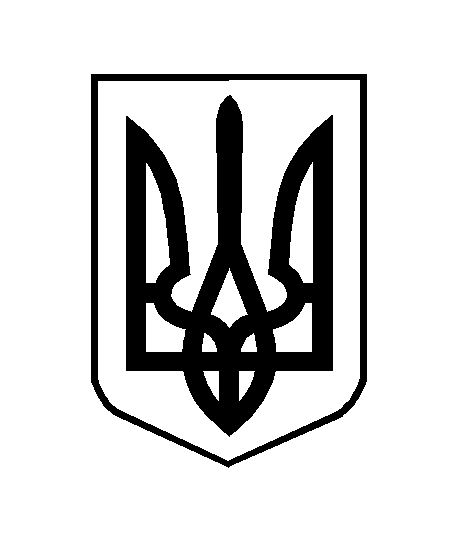 